Милькина Наталия Ермолаевна,учитель начальных классов высшей квалификационной категории,Почётный работник  общего образования РФВЕРНИСАЖ  МЕРОПРИЯТИЙ УЧЕНИКОВ –ЗАНКОВЦЕВ 1-В КЛАССА
МАОУ «Гимназия №2» г. Балаково Саратовской областиТолько тех, кто к знаниям стремится,Только тех, кто умеет трудиться,Кто умеет дружить,Кто умеет мечтатьМожно «занковцами» называть.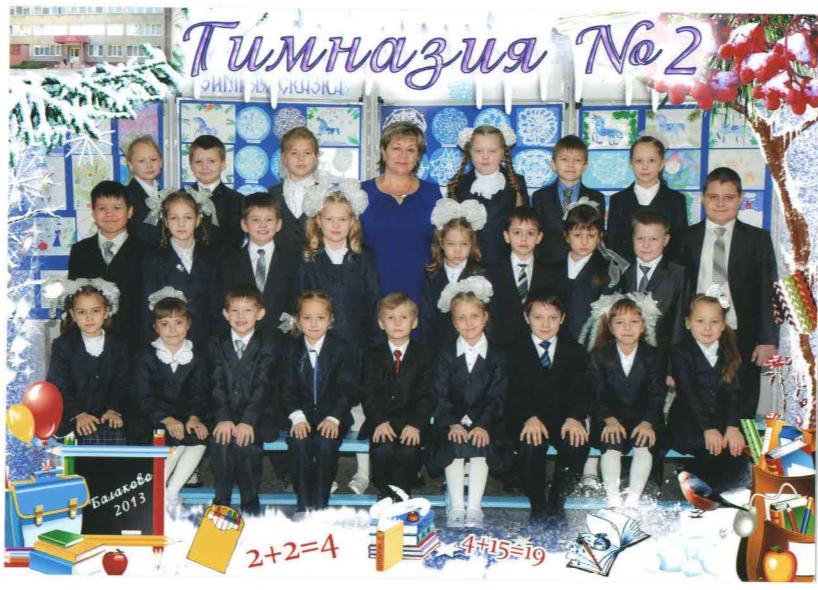 В нашем классе -  все друзья,Вместе мы – одна семья.Здесь мальчишки сильные,Девочки – красивые!2 СЕНТЯБРЯ – ДЕНЬ ЗНАНИЙ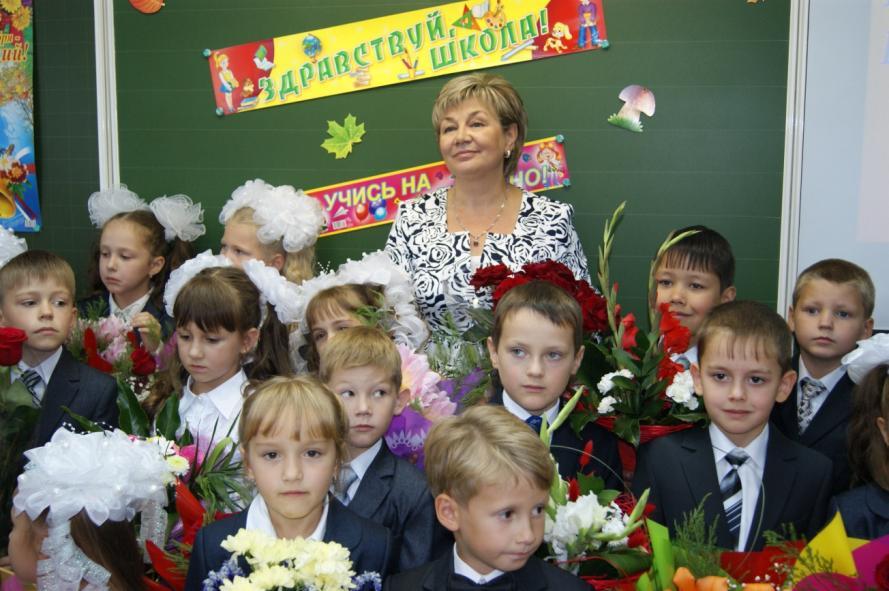 День необычный сегодня на свете —Музыка всюду, улыбки и смех —Школа открыла двери для всех.Праздник не простой сегодня у нас —Он бывает только раз.Мы сегодня принимаемНовобранцев в первый класс!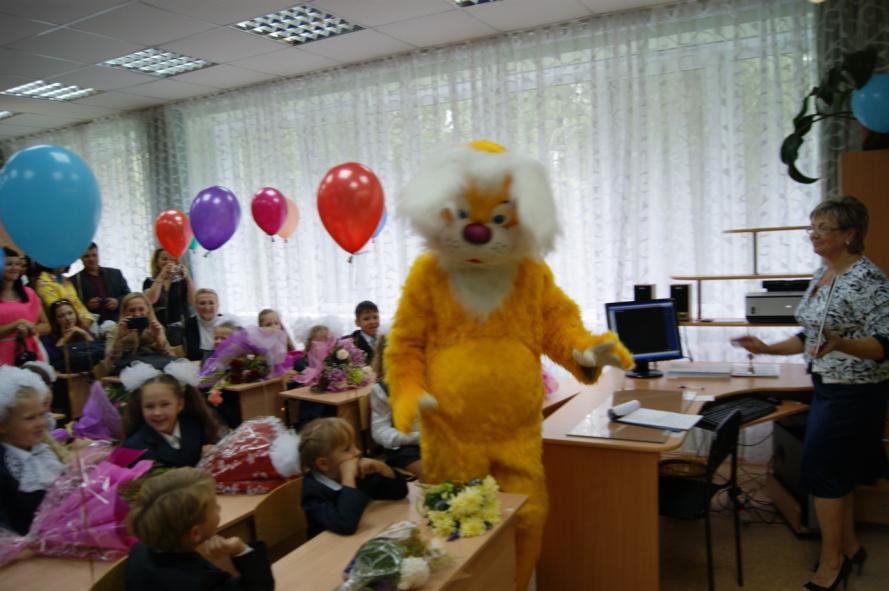 Поздравить первоклассников пришёл Кролик Пушистик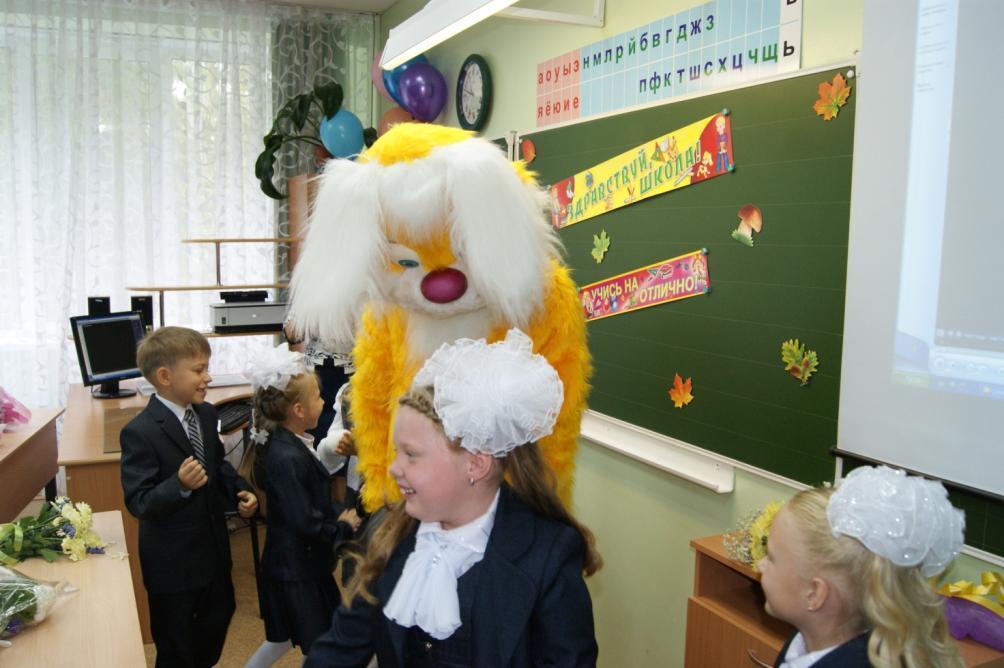 Самые смелые  танцевали с Большим гостемУчастие в экологическом проекте «Птицы – наши друзья!»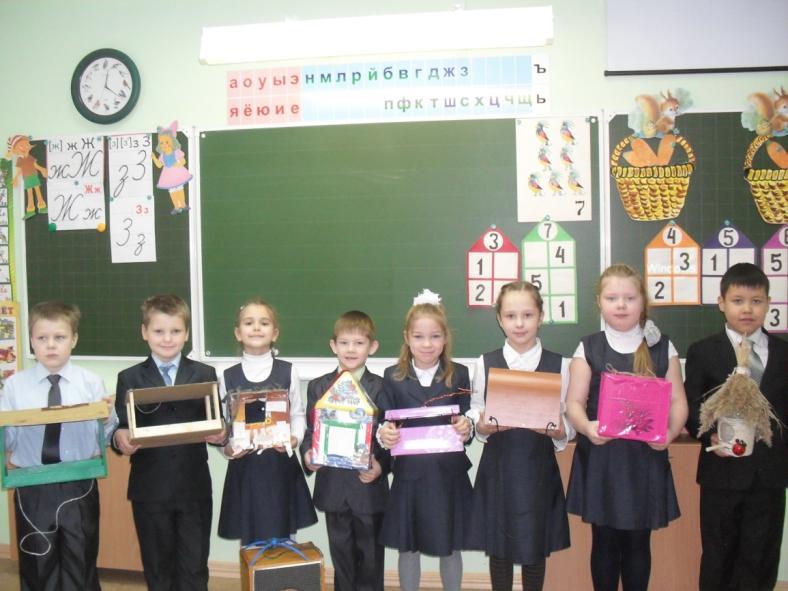 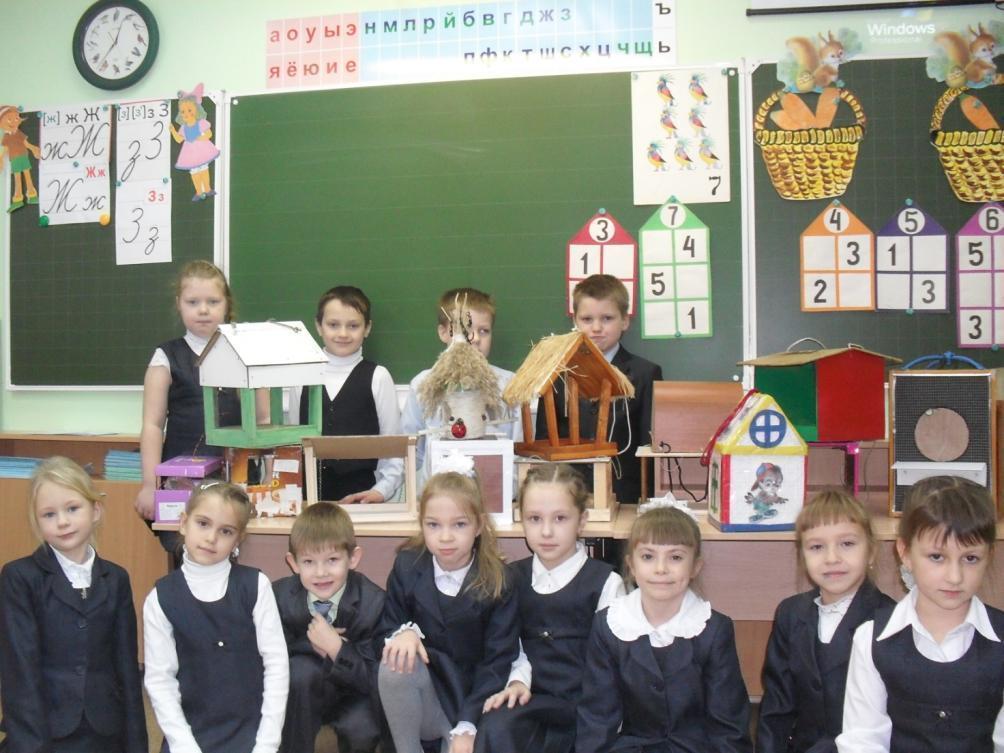 Поможем птицам пережить зиму!КУКОЛЬНЫЙ ТЕАТР «ЗОЛОТОЕ КРЫЛЕЧКО»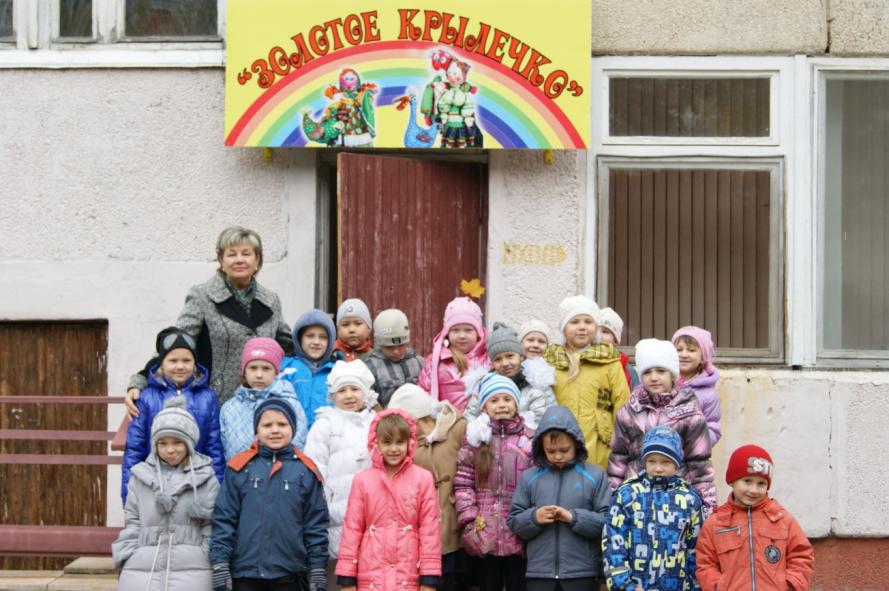 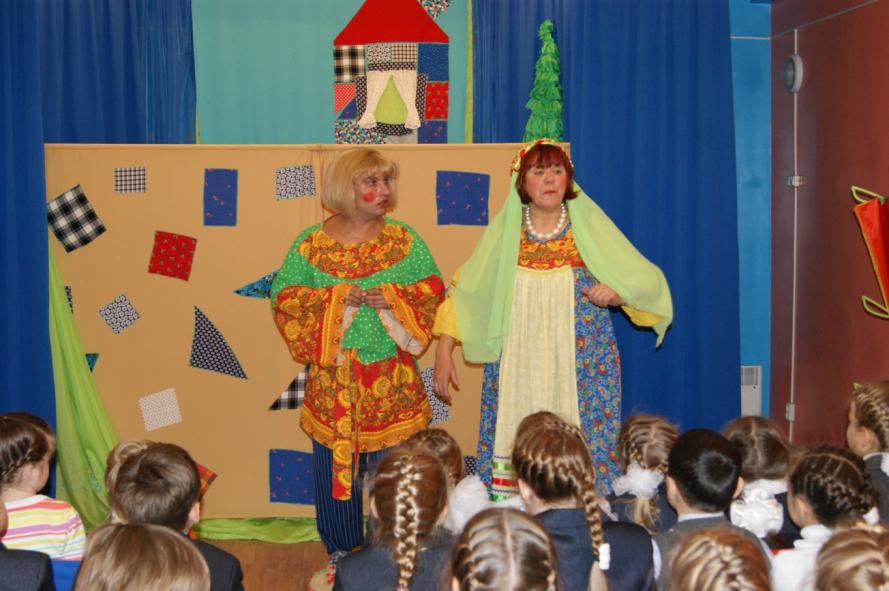 Встреча с прекрасным…                         (сентябрь- октябрь 2013 г.)Месячник безопасности детей  в образовательных учреждениях БМРУчастие в конкурсе рисунков « Внимание – дети!» (сентябрь 2013)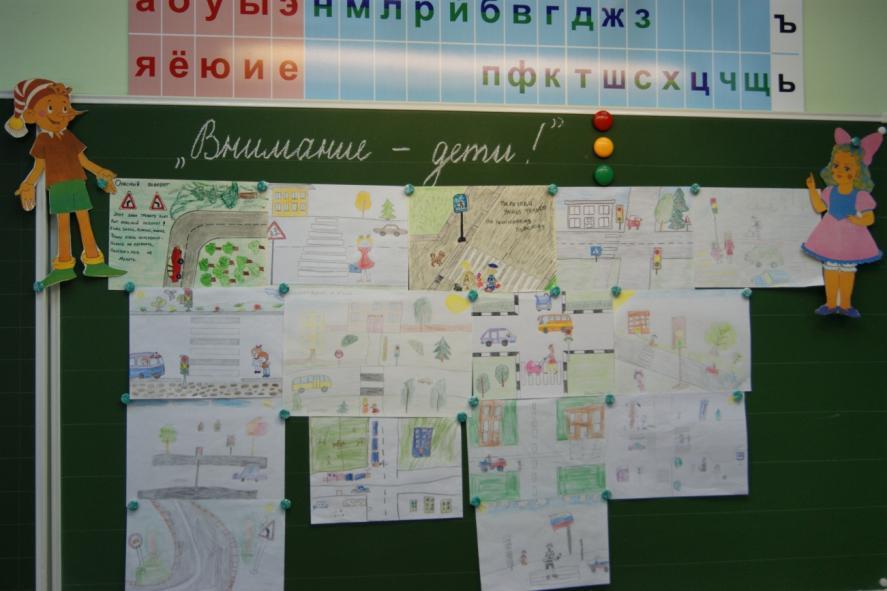 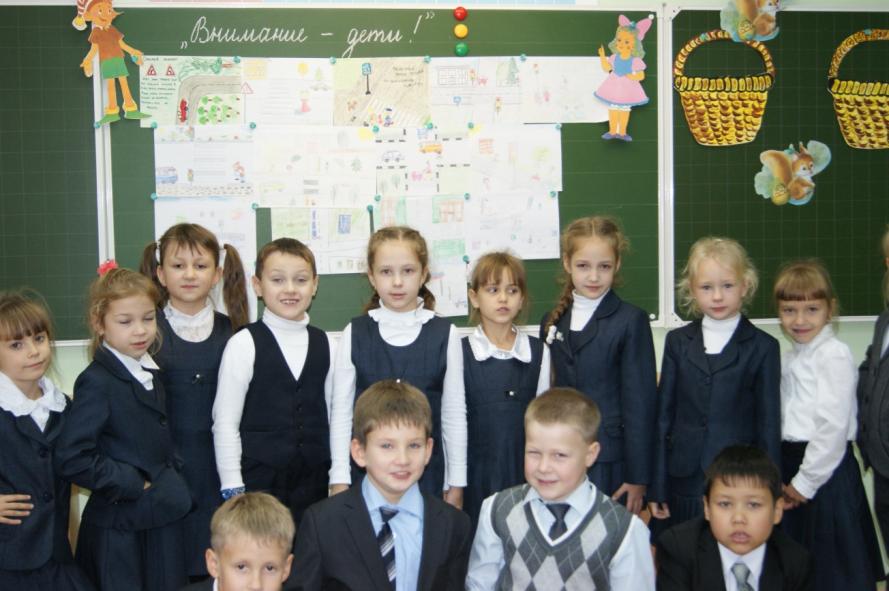 Я дорогу, где машины,  аккуратно перейду.Не по кобре, не по пони, даже не по какаду!Я по «ЗЕБРЕ» зашагаю у прохожих на виду!ПРАЗДНИК « МЫ ШКОЛЬНИКАМИ СТАЛИ» (22 ноября 2013 г.)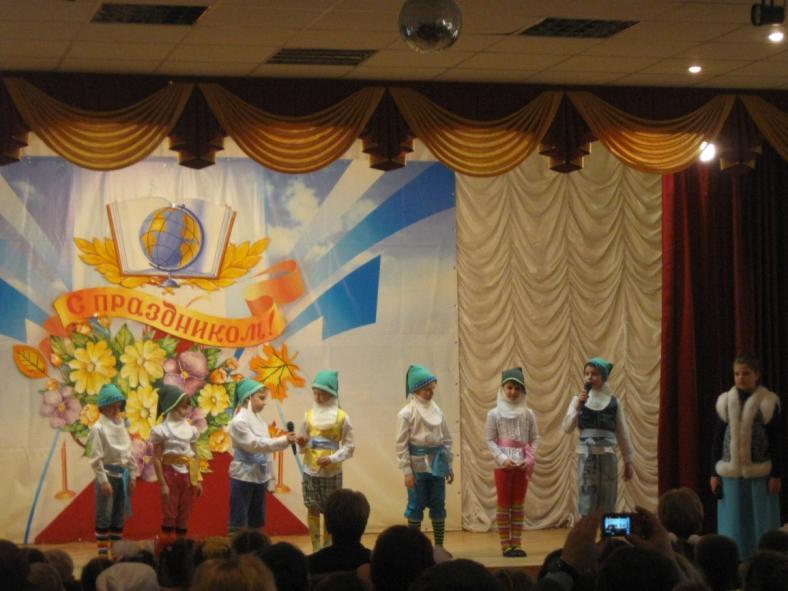 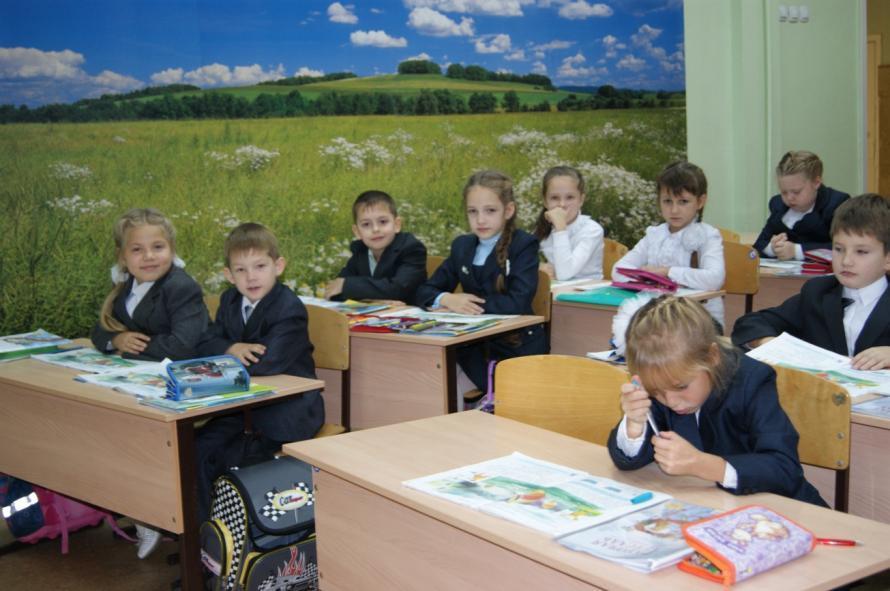 Мы будем учиться,мы будем стараться!Не будем лениться, Не будем мы драться!НОВОГОДНЕЕ ПРЕДСТАВЛЕНИЕ «НОВЫЙ ГОД У ВОРОТ!» ( 26 ДЕКАБРЯ 2013 Г.)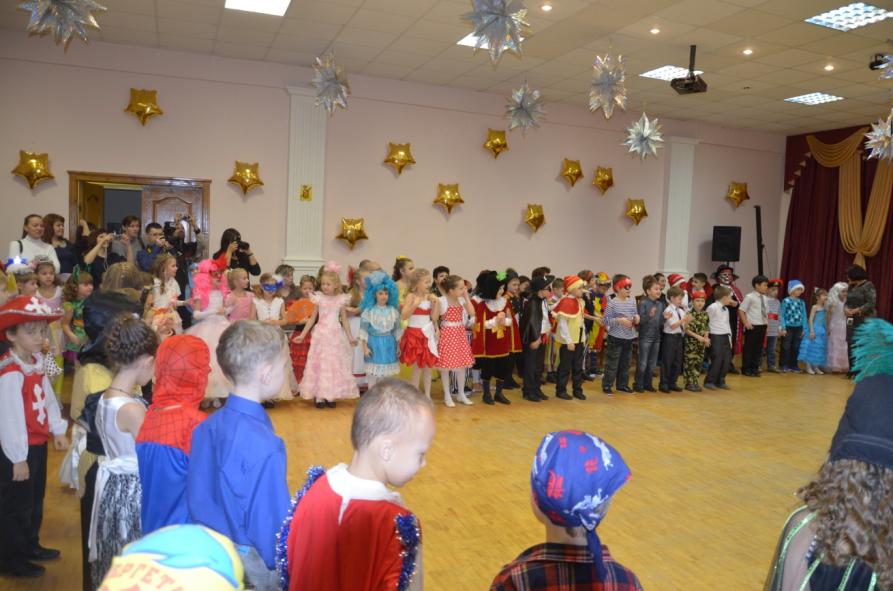 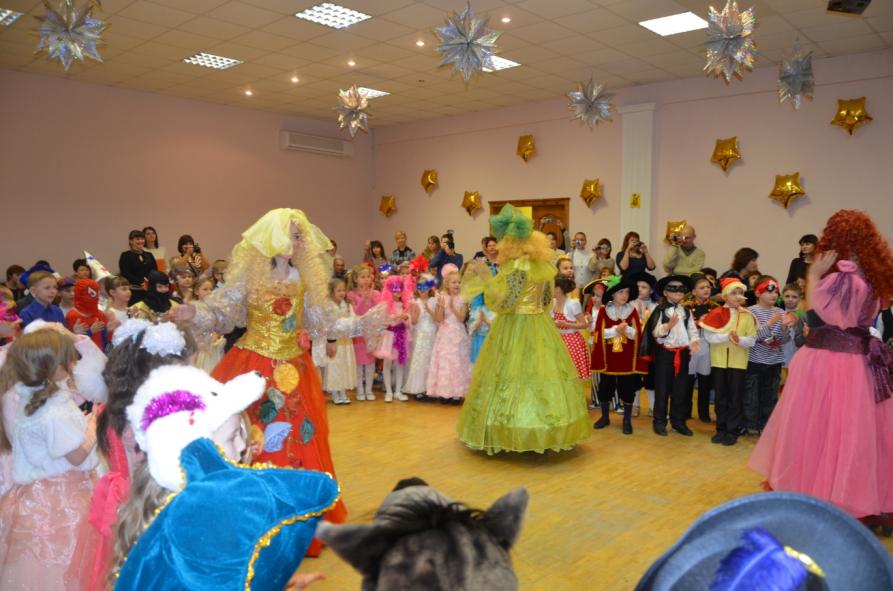 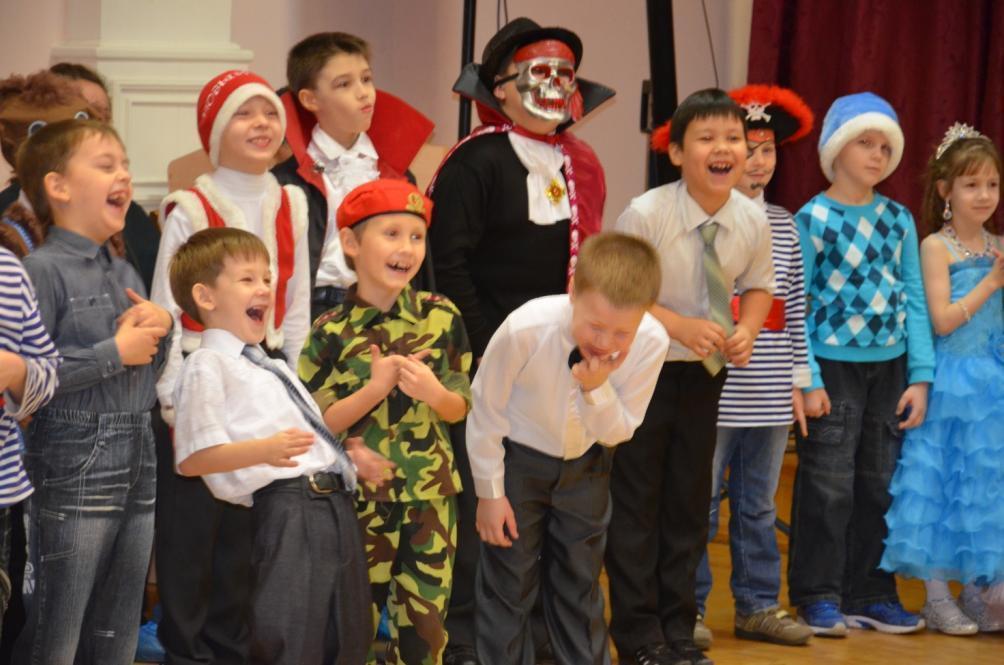 Ух! И весело же было!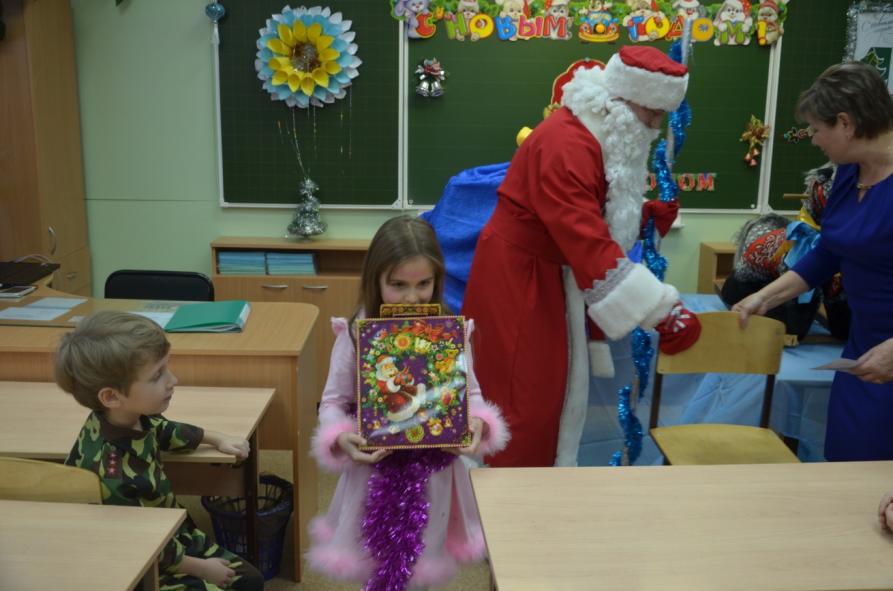 А когда вернулись в наш любимый класс, нас ждал Дед Мороз, который привёз  нам сладкие подарки на красивой лошадке.  Новогодний праздник прошёл великолепно!